Activity #12Name: High School:HSTA Teacher: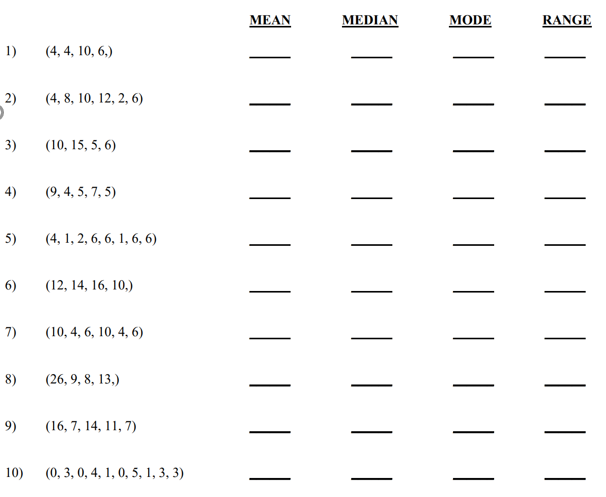 From Worksheet 3: http://imathworksheets.com/stats-probability/meanmedianmoderange-worksheets/Finally, look at the data Becky collected. Using a program like Excel, find the mean, median and mode for this data.Mean = Median = Mode = 695241365248815349652552385829444725162511153534465214509643